　濃厚接触者の方は，すでに新型コロナウイルスに感染している可能性があり，今後，発熱したり，咳が出たりと発病する恐れがあります。
　
　新型コロナウイルス感染症の潜伏期間は７日程度と言われています。他の方への感染を防ぐため，接触した日の翌日から起算して７日間（下記の健康観察期間）は，自宅等でお過ごしいただき、下記の①～④のように行動してください。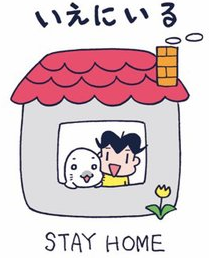 健康観察期間の例　令和４年2月3日を接触日とした場合令和４年2月3日　　～　　令和４年2月10日　※健康観察期間は不要不急の外出を控え，ご自宅等でお過ごしください。感染している可能　性があるため，定期受診等もできません。お困りの場合は学校へご相談ください。
健康状態を毎日チェックしてください。（裏面に健康観察票があります）
咳や発熱等の症状が出たら　⇒必ず，学校へ連絡してください。
　次の症状がある方は，新型コロナウイルス感染症の発病の可能性があり，受診が必要な場合があります。ご自身で判断せずに，必ず学校にご連絡ください。ご家族等と同居されている方は，感染対策に十分ご配慮いただき，可能な限り個室でお過ごしください。（感染対策の詳細については，別添のチラシをご覧ください。）
   （注意点）
　　濃厚接触者と同居のご家族様につきましては，学校への登校や就業について，法的な制限等は
　　ありません。念のため，各学校や勤務先へご確認ください。〇日々の体温と健康状態を下記に記載をしてください。　
・体温測定を毎日行い、発熱の有無を確認してください。・激しい咳や呼吸が苦しくなる等の症状の有無を確認してください。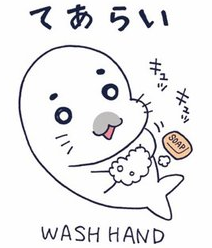 日にち日付体温激しい咳や呼吸が苦しくなる等の症状の有無１日目／℃２日目／℃３日目／℃４日目／℃５日目／℃６日目／℃７日目／℃８日目／℃９日目／℃１０日目／℃１１日目／℃１２日目／℃１３日目／℃１４日目／℃